Ruhlstraße 9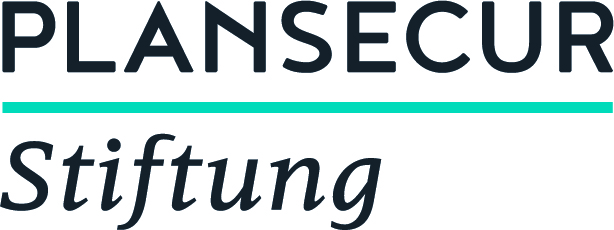 34117 KasselJa, ich möchte helfenund die Arbeit der Plansecur Stiftung durch regelmäßige Spenden unterstützen:Zahlungsweise 	 vierteljährlich	 halbjährlich           jährlich        (Der jährliche Spendenbetrag sollte mindestens 60,- Euro betragen.)Meine Spenden an die Plansecur Stiftung sind steuerlich absetzbar. Nach Jahresende erhalte ich eine Zuwendungsbestätigung über den Gesamtbetrag der Spenden. SEPA-Lastschriftmandat	für Ihre Spende an die Plansecur StiftungGläubiger-IdentifikationsnummerDE02 ZZZ0 0000 3682 42(Wird Ihnen nach Erhalt des Lastschrift-Mandats mitgeteilt.)Ich/Wir ermächtige(n) die Plansecur Stiftung, Zahlungen von meinem/unserem Konto mittels Lastschrift einzuziehen. Zugleich weise(n) ich/wir mein/unser Kreditinstitut an, die von der Plansecur Stiftung auf mein/unser Konto gezogenen Lastschriften einzulösen. Hinweis: Ich kann/Wir können innerhalb von acht Wochen, beginnend mit dem Belastungsdatum, die Erstattung des belasteten Betrags verlangen. Es gelten dabei die mit meinem/unseren Kreditinstitut vereinbarten Bedingungen.			       Nur zur Verwendung durch den GläubigerHinweise zum Datenschutz:Unsere Datenschutzerklärung kann unter folgendem Link eingesehen und abgerufen werden: http://software.plansecur.de/Download/Datenschutzerklaerung.pdfEs besteht jederzeit das Recht, ohne Angabe von Gründen der weiteren Nutzung personenbezogener Daten für den Versand von Rundbriefen, Einladungen und anderen Informationen zu widersprechen. Sofern gewünscht, bitten wir um Informationen per Post, E-Mail oder Fax mit dem kurzen Hinweis „Bitte keine Rundbriefe, Einladungen oder sonstige Informationen mehr zusenden.“ Es entstehen dabei keine anderen Kosten als die Porto- bzw. Übermittlungskosten.Meine Jahresspende beträgt               EuroMandatsreferenz*Name des KontoinhabersStraße und HausnummerPLZ und OrtIBANBank (Bezeichnung)und (SWIFT BIC)Betrag in EuroZahlungsart/HäufigkeitWiederkehrende Zahlung oder                        einmalige ZahlungOrt, DatumUnterschriftBitte senden Sie das Formblatt an:Bitte senden Sie das Formblatt an:Name des GläubigersPLANSECUR STIFTUNGStraße und HausnummerRUHLSTRASSE 9PLZ und Ort34117 KASSEL LandDEUTSCHLAND